Publicado en Bilbao el 24/06/2016 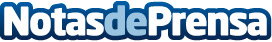 España volverá a caer en cuartos, según las casas de apuestasY Francia será el campeón ganando a Bélgica en la final
Según el análisis realizado por iApuestas a partir de la opinión de las Casas de Apuestas
Datos de contacto:Juan Carlos Perez94 479 26 86 Nota de prensa publicada en: https://www.notasdeprensa.es/espana-volvera-a-caer-en-cuartos-segun-las-casas-de-apuestas Categorias: Fútbol Juegos Entretenimiento http://www.notasdeprensa.es